Deeper Life Class #3										Teacher: Pastor Shane Brunner9-30-14Gifts of the SpiritThe call of God is much stronger/trumps all tests you take  they are only guidesThere is an anti movement in the gifts of the spirit in today’s worldWe as a church want to lay the foundation so you know how to pray and allow God to moveWe want you to work in the gifts (be ‘all in’) but be wise“God makes His will known” to usgoes with knowing the call of God on our livesspiritual gifts test helped show our strengths	find His willfind “your calling”when seeking the will of God for your life and the call of God in your life:God always brings AFFIRMATIONThrough spiritual leadership  those leaders will affirm that gift in youPastorSpiritual leadersCovering  people that speak into your lifeThis affirmation brings confirmation to what God is doingExample 1. If you are making a decision in life, the leaders in your life will affirm itExample 2. Samuel brought affirmation to DavidUnder affirmationThere will always be a season of success or “fruit” in that areaLeaders will affirm the fruitExample 3. When you first get saved you want to jump into everything (youth, evangelism) then the fruit comes from some areas  the leaders in your life see it and affirm itThere will also be a season of perseveranceAs a leader, you must be truthful but loving and direct to what a person’s gift is Prophetic CONFIRMATIONProphetic word or encounter**you can’t just go off of (i) affirmation or (ii) confirmation, it must be the combination of boththis confirms what God is already doingthis helps with direction/position, it doesn’t lead us**between (i) affirmation and (ii) confirmation, there may be much time  could be yearscan’t just have things right nowGODLY DESIRE/PASSIONThe will of God will always come out of a desire in your heart“Burden”Greek ‘burden’ means to lift up, exalt, take away  phrase: “the highest desire God has for His people”Hebrew ‘burden’ means to lift ones eyes, feet, voice, soul, countenance, change desireExample 4. Habakkuk carried the burden of the Lord  he said yes to the call of GodGodly desire won’t be burdensome/toil  it will lift us up/become a passionMatthew 11:30 “For My yoke is easy and My burden is light.” SEE image 1Doesn’t automatically mean it will be easyIf people are yoked in the wrong place, it will not be effectiveBecause His yoke is easy, we are the ones who make it harderYoke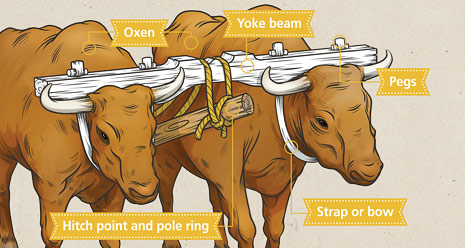 image 1Enemies of the will of God for your lifeUNWILLING to pay the price/sacrificeIf you don’t understand sacrifice in ministry, you become unsatisfied with your walkYou won’t understand the price other people paid to get where they areYou must be willing to put your will asideThere is a sacrifice to be paid to get that anointingUNFLEXIBLE/not being open to whatever it takesObedience requires flexibilityYou have to be open to doing things you wouldn’t normally doYou have to adapt to people  tactfulness: consideration in dealing with others and avoiding giving offenseUNDISCIPLED lifePrayer/reading the word: is essential  if not, frustration comesNatural life: bills must be paid, responsible, life lines up with the worda. Example 5. Why would God put you as the leader of a church if you     cannot pay your water bill?Character: integrity, truthfulnessEducation: helps prepare youPEOPLE PLEASING Must be able to handle criticism, opposition, failure (not fatal), understanding people will lash out, facing fears/insecurities, not having perseverance (because of our fatherless generation)  if not, you might miss the will of God on your life“it’s in mistakes where God builds us”press through! If God brings you to it, He will lead you through itSEEK POSITION (TITLE) instead of seeking GodAs you prove yourself, God does the promotinga.   God’s anointing confirmsWhen you seek position, you get the title but to keep it you have to performa.   God can’t promote you because you are so locked into a titleAnointing confirms callingExample 6. Joyce Meyers: She went to her pastor and said she had a burden to serve in the church so he put her as the secretary but after only a month she was fired so he let her teach a Sunday school class and it began to grow and grow  affirmationShe sought God  went into ministryIf you can’t whoop a lion and bear, why would God put you before the giant?God puts us in ministry, not man  that way God is responsible for the ministry                iv) DIVINE ENCOUNTER“God moment” when your desire and God’s will connect  Example 7. Meet someone who gives you a word or encourages you, altar call, you and God  gives peace                v)  GODLY PROVISION  God supports His call	          (1)  not always financial	          (2)  supernatural	          (3)  whatever He calls yo to do, He will support	          (4)  contend for it, God will provide	          (5)  He gives “tokens of provision” 		       (a)  gave Moses a staff (token) to deliver the children out of Israel		       (b)  tokens given in stages SEE image 2One’s Journey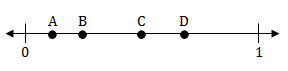           				         token 1            token 2                token 3image 2             ** there will be times the devil looks you in the eye and says you’ll never make it to your call, just look him back in the eye and say “Yes I will”  PERSERVERANCE             ** Each one (i)-(v): Affirmation, Confirmation, Godly Desire, Divine Encounter, and Godly Provision each by themselves can get you into trouble, you MUST have ALL 5    *** When seeking the will and call of God in your life there will be: ***AffirmationProphetic ConfirmationGodly DesireDivine EncounterGodly Provision